Музыкально-дидактическая игра "Эхо"https://www.youtube.com/watch?v=O1NSXPQ1wMo&t=27s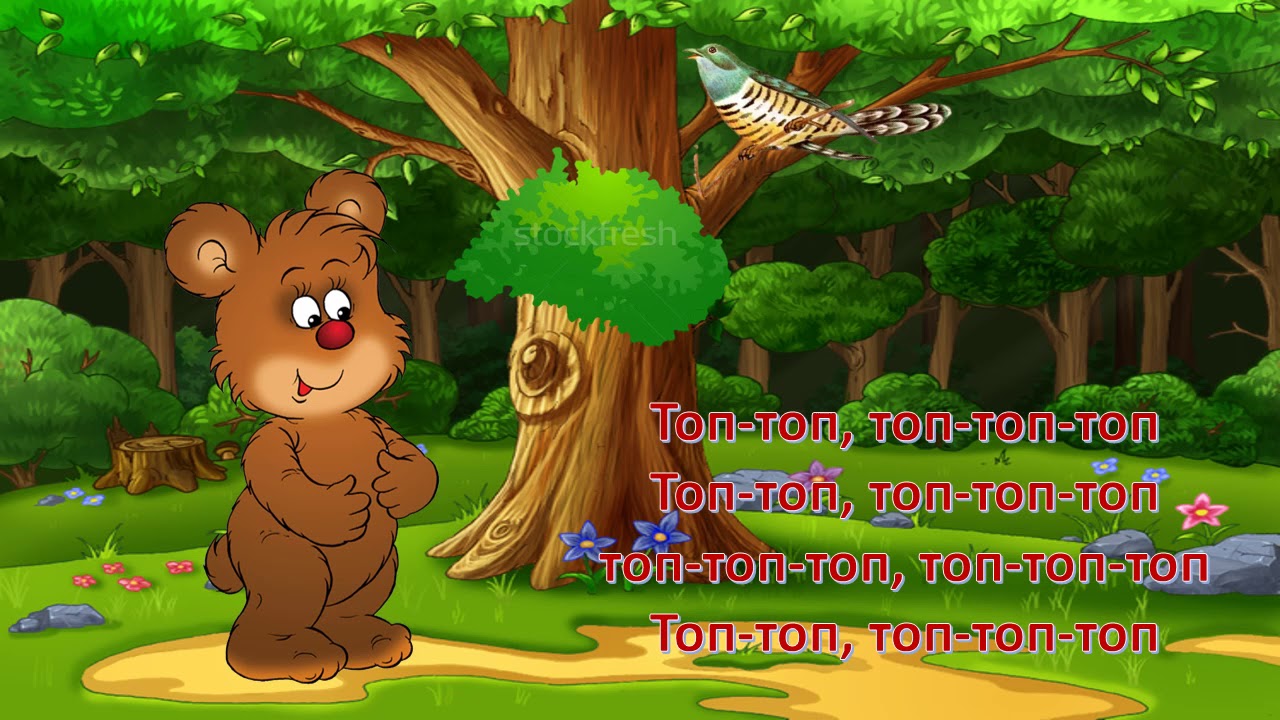 Музыкально-ритмическая игра с палочкамиhttps://www.youtube.com/watch?v=hGvYP8rNCmw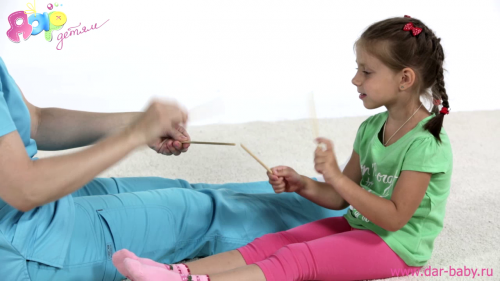 